  Havannah Parents Forum Meeting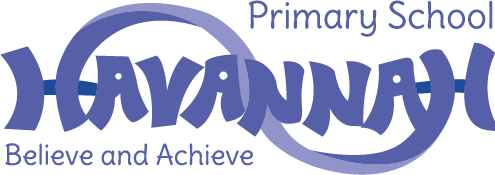 Date: 16th November 2016 Time:  6:00pm    Chaired by Mrs WilliamsAgenda:ItemDiscussionActionInterest from parents in Tracksuits for school PE lessons. Parents felt that tracksuits were a good idea It was felt that they would be useful for residential visits and perhaps school tripsParents said that they felt a royal blue would be the best option as per staff tracksuit topsTracksuits can be ordered via the school office Parents asked whether pupils would be allowed to come to school in the tracksuits on PE days however after discussions we felt that this would cause too much confusion. To look at costs for tracksuits as per discussion Inform and update parents via the school newsletter     Raising parental awareness of ‘Havannah Heroes ‘and any feedback. Reminder parents/brief explanation of the theory behind ‘Havannah Heroes’Sticker/prize system explained to parentsParents were unsure of whether or not pupils should bring reward cards home. Positive feedback from pupils regarding heroes shop. Some children hadn’t really mentioned it to parents. Teachers to remind [pupils to leave reward charts at school/teachers record number of stickers incase cards were lost. Stickers to come home on jumpers or in plannersCommunication with parents feedbackParents like text messages and were very positive about this form of communicationParents were informed about new noticeboard and that newsletter will be displayed weekly outside.Parents talked positively about the newsletter and bloggingPlanners were discussed – some parents felt that this was again a very successful method of communication which was looked at regularly by staff. Some parents would like notes in planners acknowledged so they know they have been read. Parents would like a divider in the planners to mark current week. Ensure some parents are not getting double texts when more than one siblingContinuity between staff with regards to feedback in plannersEezeetrip App Feedback Parents who accessed the APP talked very positively about it. Some parents were not aware about new APP. Mrs Worrall to re-send out log on details to parents still not using the APPYou can give consent via the APP and come into school to pay Some parents still like paper and pen model however the costs and eco-friendly elements of this were discussed. It also reduces chance of letters not getting home and time in office chasing paper consent formsPresentation to be done for parents on Eezee trip Log on details resent to parents not yet using the APPHomework Format/frequency/ online option Parents seem happy with the current homework in terms of quantity/frequency/age appropriate Parents views about on-line homework and project based tasks were mixed.Parents seemed aware of weekly homework pattern/expectation Review homework policy and feedback to governors regarding parents views. PTA Spending priorities for 206/17PTA last year funded Climbing Frame/Reading Books/Planners/in school  PANTO2014-2015 PTA funded new laptops/planners/PANTO buses/EYFs indoor learning environmentAll requests for funding to be put in writing to the PTA. PTA spending to be continued to fed back to parents via the newsletterAny suggestions for future spending  to be sent to the PTA AOBBoots suitable for school during winter, Sponsorship requested for new high-vis vestsHopes dad agreed to approach Egan Reid for sponsorship Sponsorship for new water bottles confirmed by DP sportswear. Some parents struggling to pay costs of trips etc. Would be handy if they knew in advance for the whole academic year. Parents would like approximate costings for the year laid out at the beginning of each academic year as far as possible to help with budgeting. Hopes dad to approach Egan Reid